TECHNICAL SKILLSDesign, Installation, Testing and Commissioning of HT / LT Electrical projects.Advanced knowledge of electrical theory, and handles Auto CADD.Advanced Computer Skill Windows application (MS Office, Coral Draw) Knowledge of ERP system Handles Cummins, Kirloskar, Generators (upto 1000KVA)Electromechanical Maintenance, Troubleshooting and Termination.Hands on experience on preventive maintenance work to industry standardsHandles on specialized EVG Machine (3D MACHINE & LGR MACHINE)Handles  VFD, Servo Motor, Servo Valve (LENZE/SER EURO DRIVE)EXPERIENCE:ELECTRICAL ENGINEERJob Outline:Detailed design of all electrical services for the new facilities including LV and HVschematics&manageall Maintenance activities of plant equipment and to reduce the downtime cause by the breakdown of the machine.Duties and ResponsibilitiesElectrical system design and preparing the load schedule.Electrical work tendering and procurement.Electrical Project engineering, installation, testing, commissioning.Ensure approved project quality plan is implemented and relevant practices and procedures are diligently followed.Training the operators about the importance of quality.Does final inspection before dispatching the job & keeps the final inspection report.Review drawings for special requirements of manufacturing process.Participate in the general planning of electrical/electronic/mechanical maintenance, Diagnose Electrical/Mechanical faults and take remedial action.Maintenance and servicing of 1000KVA & 250KVA Cummins Dg.Maintenance and servicing of Compressor (ATLAS COPCO), Boiler (LOOS).Maintenance and Fault diagnosis of PLC’s, Panel boards.Maintenance and Fault diagnosis of Hydraulic system:- Pump, Motor, Controller.Preventive Maintenance Inspection of all factory machineries.Maintenance and operation of Cranes(Demag 8 TON & 11 TON).Maintenance and servicing of Forklift (KOMATSU- 8TON).Ensuring the highest standard of health, safety, environmental and quality performance are achieved.Update and monitor all the utility reports, (fuel, power, water and running hours of the critical equipment)Handles a team of electrician and mechanical technician.PROJECT ENGINEERJob Outline:Detailed design of all electrical services for the new facilities including LV and HVschematics,Duties and ResponsibilitiesElectrical system design and preparing the load schedule.Electrical Project engineering, installation, testing, commissioning & maintenance.Electrical work tendering and billing.Reviewing and preparation of quality test plan, work procedures and test certificates.Undertake the implementation of company procedures and project objectives on a specific site. Establish and Manage the Project Quality plan in accordance with project and policy requirements and ensure appropriate implementation thereof and compliance thereto.Cost and Contractual management, ensure that all relevant labor, materials, plant and sub-contractors are procured in good time for the contract and within budget specifications. Educational QualificationsElectrical And Electronics Engineering (Bachelor’s degree), SreeNarayanaGurukulam College Of Engineering (2009-2013)Certificates / Training AttendedDiploma in Electrical Cadd.Electrical Competency Certificate & Supervisor License from Kerala Electrical Inspectorate.EHT substation Operation & Maintenance Training attended from KSEB. Training from KEL(Kerala Electrical And Allied Engineering Co.) in Transformer manufacturing and Testing.Training attended for Boiler operation & Maintenance.Personal DetailsPaulC/o-Phone(UAE):- +971501685421Email ID: paul.344349@2freemail.com 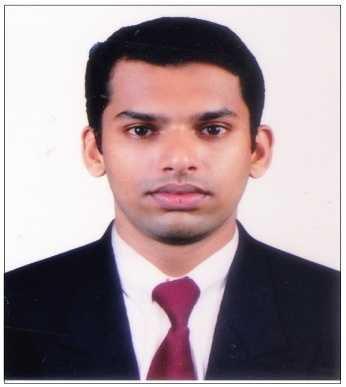 Company:Al Jihan Gulf Horizon General Contracting LLCDuration:29-11-2015 to Till NowDesignation:Electrical / Maintenance EngineerCompany:S J ElectricalsDuration:26-08-2013 To 11-09-2015Designation:Project EngineerDepartment:ProjectsSex:MaleMarriage Status:UnmarriedNationality:IndianDOB:28-03-1992Languages Known:English, Hindi, Malayalam, TamilReady To Relocate:YesExpected Salary:6000 AED 